Actions Taken Since Last Meeting: Continuing to track strategies. See below for update:Action/By Who:April 29, 2017, total Rx disposed at 8 permanent and 2 mobile sites in Sussex County: 540 lbs. during National Rx Take Back DayConnected Sparta PD w/ NJ Div. of Consumer Affairs to access a free mobile Rx disposal box so that in Sussex County, Sparta, Newton and Byram now all have mobile Rx collection boxesPlanning Knock Out Opioid Abuse Town Hall Meeting with Partnership for a Drug Free New Jersey for possible date in September After Do No Harm event, connected county dentist (Dr. John Kirkowski, DMD, Sparta, 973.729.6210)  w/ NJ PMP DEA contact (Dana (973)273-8010) to register himA local representative from the American Chronic Pain Association attended Do No Harm and we were made aware of his local support group meetings (helpful to share these resources for people with chronic pain)Need to Make Updates to Strategies or Metrics____	Yes		__X___ No	If yes, please list updates below:Strategy One and Two:Work Group Members:Strategy One: Strategy Three:Strategy Four: Need Data, Research or Technical Support_____ Yes	X Maybe	_____ No	If yes, please specify need: ___________________________________________________________Key Decisions, Notes, Meeting Summary:The NJHC General Data Committee has requested that anyone interested in being part of the group, please contact data@njhealthmatters.org The NJHC Marketing Committee is also looking for members.Referred Roberta Robertozzi to join the group. (Roberta Robertozzi rrobertozzi@yahoo.com )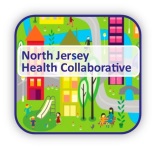 Substance Use Sussex County/May 12, 2017Substance Use Sussex County/May 12, 2017Sign-in Sheet/AttendeesSign-in Sheet/AttendeesSign-in Sheet/AttendeesSign-in Sheet/AttendeesSign-in Sheet/AttendeesName:Organization:Email (if new group member or new email address):Tina AueCenter for Prevention and Counseling (CFPC)Becky CarlsonCenter for Prevention and Counseling (CFPC)Katie CalvaccaCenter for Prevention and Counseling (CFPC)Nick LoizziCounty of Sussex, NJRalph D'AriesCommunity Volunteer